SLOVENŠČINA     8. a razred   heterogena skupina 2                              učiteljica: Helena Gregoričelektronski naslov : helena.gregoric@guest.arnes.si                           telefon     031 395 010.Rok za oddajo  je  sobota, 16. 5. 2020.     Pošlji fotografije strani 38, 39 in 40 iz delovnega zvezka.DRAGI UČENCI,  POZDRAVLJENI  V DEVETEM TEDNU UČENJA NA DALJAVO. NADALJUJEMO Z ODVISNIKI IN JIH V TEM TEDNU TUDI ZAKLJUČIMO.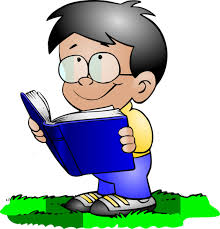 ponedeljek , 18.5. 2020, torek, 19. 5. 2020 in  četrtek, 21. 5. 2020Oglej si razlago o načinovnem in vzročnem odvisniku:https://www.youtube.com/watch?v=g44ndh3jx5AIn poglej si še Slovo na izi, kjer sledi še razlaga za ostale vrste odvisnikov: https://www.youtube.com/watch?v=GbWxSTrQc9Uhttps://www.youtube.com/watch?v=LItSSporG28&t=7sNadaljuj z reševanjem nalog na straneh od 35 do40. Z odvisniki smo končali! Super in končno, kajne?  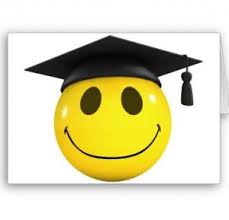 petek, 22. 5. 2020Danes boste odvisnike samo še ponovili in utrdili tako, da boste  rešili naloge  na spodnjih povezavah:http://www2.arnes.si/~oskrpo1s/HTML/SLOVENSCINA/odvisniki.htmhttps://interaktivnevaje.si/slovenscina_ps/gradiva_slova/odvisniki_doloci_vrsto/doloci_vrsto_odvisnika.htmhttps://eucbeniki.sio.si/slo8/2323/index8.html